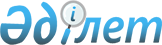 О внесении изменений в постановление Правления Национального Банка Республики Казахстан от 29 ноября 2018 года № 297 "Об установлении особенностей деятельности ликвидационных комиссий добровольно ликвидируемых банков"Постановление Правления Агентства Республики Казахстан по регулированию и развитию финансового рынка от 9 февраля 2021 года № 13. Зарегистрировано в Министерстве юстиции Республики Казахстан 12 февраля 2021 года № 22191
      В соответствии с частью второй пункта 4 статьи 69 и частью седьмой пункта 3 статьи 74-5 Закона Республики Казахстан от 31 августа 1995 года "О банках и банковской деятельности в Республике Казахстан" Правление Агентства Республики Казахстан по регулированию и развитию финансового рынка ПОСТАНОВЛЯЕТ:
      1. Внести в постановление Правления Национального Банка Республики Казахстан от 29 ноября 2018 года № 297 "Об установлении особенностей деятельности ликвидационных комиссий добровольно ликвидируемых банков" (зарегистрировано в Реестре государственной регистрации нормативных правовых актов под № 18176, опубликовано 23 января 2019 года в Эталонном контрольном банке нормативных правовых актов Республики Казахстан) следующие изменения:
      заголовок изложить в следующей редакции;
      "Об установлении особенностей деятельности ликвидационных комиссий добровольно ликвидируемых банков и добровольно прекращающих деятельность филиалов банков-нерезидентов Республики Казахстан";
      пункт 1 изложить в следующей редакции:
      "1. Установить Особенности деятельности ликвидационных комиссий добровольно ликвидируемых банков и добровольно прекращающих деятельность филиалов банков-нерезидентов Республики Казахстан согласно приложению к настоящему постановлению.";
      в Особенностях деятельности ликвидационных комиссий добровольно ликвидируемых банков, утвержденных указанным постановлением:
      заголовок изложить в следующей редакции:
      "Особенности деятельности ликвидационных комиссий добровольно ликвидируемых банков и добровольно прекращающих деятельность филиалов банков-нерезидентов Республики Казахстан";
      пункты 1 и 2 изложить в следующей редакции:
      "1. Настоящие Особенности деятельности ликвидационных комиссий добровольно ликвидируемых банков и добровольно прекращающих деятельность филиалов банков-нерезидентов Республики Казахстан (далее – Особенности деятельности ликвидационных комиссий) разработаны в соответствии с Законом Республики Казахстан от 31 августа 1995 года "О банках и банковской деятельности в Республике Казахстан" (далее – Закон о банках) и устанавливают особенности деятельности ликвидационных комиссий добровольно ликвидируемых банков и добровольно прекращающих деятельность филиалов банков-нерезидентов Республики Казахстан (далее – ликвидационная комиссия).
      2. Ликвидационная комиссия создается решением общего собрания акционеров добровольно ликвидируемого банка или решением уполномоченного органа банка-нерезидента Республики Казахстан в отношении добровольно прекращающего деятельность филиала банка-нерезидента Республики Казахстан (далее – банк) на основании разрешения органа финансового надзора государства, резидентом которого является банк-нерезидент Республики Казахстан, или заявления органа финансового надзора соответствующего государства о том, что такое разрешение по законодательству банка-нерезидента Республики Казахстан не требуется, не позднее 45 (сорока пяти) календарных дней с даты получения разрешения уполномоченного органа по регулированию, контролю и надзору финансового рынка и финансовых организаций (далее – уполномоченный орган) на добровольную ликвидацию банка с учетом филиалов и представительств банка или на добровольное прекращение деятельности банка.
      Изменение состава ликвидационной комиссии осуществляется по решению общего собрания акционеров банка или решению уполномоченного органа банка-нерезидента Республики Казахстан.";
      в пункте 11:
      подпункт 3) изложить в следующей редакции:
      "3) в течение 10 (десяти) рабочих дней:
      публикует информацию о добровольной ликвидации, добровольном прекращении деятельности банка в периодических печатных изданиях, распространяемых на всей территории Республики Казахстан на казахском и русском языках, с обязательным указанием порядка, сроков подачи кредиторами претензий (заявлений) и адресов (при наличии филиальной сети – адресов филиалов), по которым кредиторы банка предъявляют свои претензии (заявления);
      проводит сверку счетов банка, закрывает их и открывает текущие счета банка в тенге и иностранной валюте;
      информирует Государственную корпорацию "Правительство для граждан" и органы государственных доходов о начале добровольной ликвидации, добровольном прекращении деятельности банка;
      принимает по акту приема-передачи активы, в том числе имущество банка;
      размещает копии решения уполномоченного органа о выдаче разрешения на добровольную ликвидацию, добровольное прекращение деятельности банка, решения общего собрания акционеров или уполномоченного органа банка-нерезидента Республики Казахстан о создании ликвидационной комиссии в месте, доступном для обозрения;
      распечатывает отчет об остатках на балансовых и внебалансовых счетах банков второго уровня по форме согласно приложению 2 к постановлению Правления Национального Банка Республики Казахстан от 21 апреля 2020 года № 54 "Об утверждении перечня, форм, сроков представления отчетности банками второго уровня и Правил ее представления", зарегистрированному в Реестре государственной регистрации нормативных правовых актов под № 20474, или отчет об активах и обязательствах по форме согласно приложению 1 к Правилам представления отчетности по данным бухгалтерского учета филиалами банков-нерезидентов Республики Казахстан, филиалами страховых (перестраховочных) организаций-нерезидентов Республики Казахстан, филиалами страховых брокеров-нерезидентов Республики Казахстан, утвержденным постановлением Правления Национального Банка Республики Казахстан от 21 сентября 2020 года № 107, зарегистрированным в Реестре государственной регистрации нормативных правовых актов под № 21278, имеющиеся в электронном виде, на дату создания ликвидационной комиссии, с копированием данных учетной автоматизированной системы или центра обработки данных (сервера) на отдельный электронный носитель (резервные копии). При отсутствии данной информации в электронном виде за основу берется информация, имеющаяся на бумажном носителе;
      определяет круг лиц, несущих полную материальную ответственность, в том числе лиц, имеющих доступ к автоматизированной информационной системе ведения бухгалтерского учета и обработки финансовой и иной отчетности банка или центру обработки данных (серверу);";
      подпункт 6) изложить в следующей редакции:
      "6) при установлении факта недостаточности имущества для удовлетворения требований кредиторов в полном объеме ликвидационная комиссия или уполномоченный орган подает в суд заявление о признании банка банкротом с учетом требований банковского законодательства Республики Казахстан.";
      пункт 12 изложить в следующей редакции:
      "12. Ликвидационная комиссия представляет в уполномоченный орган отчеты о проделанной работе и дополнительную информацию в соответствии с постановлением Правления Агентства Республики Казахстан по регулированию и развитию финансового рынка от 14 декабря 2020 года № 116 "Об утверждении формы, сроков и периодичности предоставления ликвидационными комиссиями отчетов и дополнительной информации добровольно и принудительно ликвидируемых банков", зарегистрированным в Реестре государственной регистрации нормативных правовых актов под № 21834.";
      пункт 53 изложить в следующей редакции:
      "53. Предъявление претензий (заявлений) кредиторами, их рассмотрение и принятие ликвидационной комиссией, а также формирование и утверждение промежуточного ликвидационного баланса банка осуществляются в соответствии с требованиями пунктов 81, 82, 83, 84, 85, 86, 87, 88, 90, 91, 92, 94, 95 и 96 Правил осуществления ликвидации и требований к работе ликвидационных комиссий принудительно ликвидируемых банков, утвержденных постановлением Правления Агентства Республики Казахстан по регулированию и развитию финансового рынка от 30 ноября 2020 года № 114, зарегистрированным в Реестре государственной регистрации нормативных правовых актов под № 21716 (далее – Правила № 114).";
      пункт 56 изложить в следующей редакции:
      "56. Особенности формирования и деятельности комитета кредиторов добровольно ликвидируемого банка устанавливаются пунктами 106, 107, 108, 109, 110, 111, 112, 113, 114, 115, 116, 117, 118 и 119 Правил № 114.".
      2. Департаменту банковского регулирования в установленном законодательством Республики Казахстан порядке обеспечить:
      1) совместно с Юридическим департаментом государственную регистрацию настоящего постановления в Министерстве юстиции Республики Казахстан;
      2) размещение настоящего постановления на официальном интернет-ресурсе Агентства Республики Казахстан по регулированию и развитию финансового рынка после его официального опубликования;
      3) в течение десяти рабочих дней после государственной регистрации настоящего постановления представление в Юридический департамент сведений об исполнении мероприятий, предусмотренных подпунктом 2) настоящего пункта.
      3. Контроль за исполнением настоящего постановления возложить на курирующего заместителя Председателя Агентства Республики Казахстан по регулированию и развитию финансового рынка.
      4. Настоящее постановление вводится в действие по истечении десяти календарных дней после дня его первого официального опубликования.
					© 2012. РГП на ПХВ «Институт законодательства и правовой информации Республики Казахстан» Министерства юстиции Республики Казахстан
				
      Председатель Агентства Республики Казахстан 
по регулированию и развитию финансового рынка 

М. Абылкасымова
